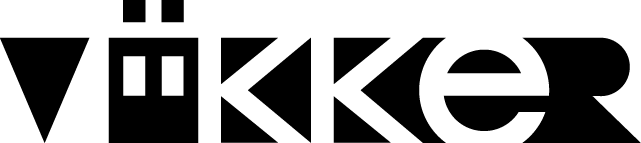 ОПРОСНЫЙ ЛИСТ ДЛЯ ПОДБОРА ВИНТОВЫХ КОНВЕЙЕРОВ VÖKKERВНИМАНИЕ!ПРИ ЗАПОЛНЕНИИ ОПРОСНОГО ЛИСТА, ВАМ НЕОБХОДИМОУКАЗАТЬ ОСОБЕННОСТИ КОНСТРУКЦИИ.Представитель заказчика:ФИО________________________________________________Дата_________________ Подпись________________________Общество с ограниченной ответственностью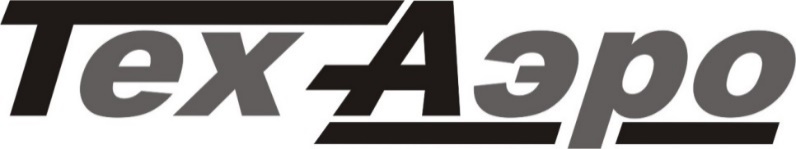 ИНН 6316150363, КПП 631601001 ОГРН 1096316013760р/с 40702810154400001055 в Поволжском банке ОАО «Сбербанк России» г. СамараБИК 043601607 к/с 30101810200000000607Юр. Адрес: 443011, г. Самара, ул. Советской Армии, 201-97Email: tech-aero@mail.ruСайт: тех-аэро.рф; вёккер.рфИНФОРМАЦИЯ О ЗАКАЗЧИКЕ:ИНФОРМАЦИЯ О ЗАКАЗЧИКЕ:НАИМЕНОВАНИЕ ОБЪЕКТА/ПРОЕКТА:НАСЕЛЁННЫЙ ПУНКТ:НАИМЕНОВАНИЕ ОРГАНИЗАЦИИ:КОНТАКТНОЕ ЛИЦО (ФИО, должность):ТЕЛЕФОН:E-MAIL:ОСНОВНЫЕ ТЕХНИЧЕСКИЕ ХАРАКТЕРИСТИКИ:ОСНОВНЫЕ ТЕХНИЧЕСКИЕ ХАРАКТЕРИСТИКИ:ОСНОВНЫЕ ТЕХНИЧЕСКИЕ ХАРАКТЕРИСТИКИ:1ПРОИЗВОДИТЕЛЬНОСТЬ: т/ч (м3/ч)2ДИАМЕТР ВИТКА ШНЕКА: мм3ШАГ ВИТКА ШНЕКА: мм4ТОЛЩИНА ВИТКА ШНЕКА: мм5ИСПОЛНЕНИЕ КОНВЕЙЕРА: В ЖЕЛОБЕ / В ТРУБЕ6ОБЩАЯ ДЛИНА КОНВЕЙЕРА: мм7УГОЛ НАКЛОНА КОНВЕЙЕРА: град.8МОЩНОСТЬ ПРИВОДА: кВт.9ЧАСТОТА ВРАЩЕНИЯ ВИНТА: об/минХАРАКТЕРИСТИКИ ТРАНСПОРТИРУЕМОГО ГРУЗА:ХАРАКТЕРИСТИКИ ТРАНСПОРТИРУЕМОГО ГРУЗА:ХАРАКТЕРИСТИКИ ТРАНСПОРТИРУЕМОГО ГРУЗА:10НАСЫПНАЯ МАССА: т/ч11ГРАНУЛОМЕТРИЧЕСКИЙ СОСТАВ “ФРАКЦИЯ”: мм12СОДЕРЖАНИЕ ВЛАГИ: %13ТЕМПЕРАТУРА: С0МАТЕРИАЛ:МАТЕРИАЛ:МАТЕРИАЛ:14МАТЕРИАЛ ШТОКА:15МАТЕРИАЛ КОРПУСА:УСЛОВИЯ РАБОТЫ КОНВЕЙЕРА:УСЛОВИЯ РАБОТЫ КОНВЕЙЕРА:УСЛОВИЯ РАБОТЫ КОНВЕЙЕРА:16В ОТАПЛИВАЕМОМ / НЕ ОТАПЛИВАЕМОМ ПОМЕЩЕНИИ: 17ДИАПАЗОН ТЕМПЕРАТУР ОКРУЖАЮЩЕГО ВОЗДУХА: С018ВЛАЖНОСТЬ ОКРУЖАЮЩЕГО ВОЗДУХА: %ДОПОЛНИТЕЛЬНЫЕ ОПЦИИ: